Министерство образования Омской областиБюджетное профессиональное образовательное учреждение Омской области«Омский строительный колледж»Программма профессиональной пробы Нумерация внутри группы: 298Профессиональное направление: ГеодезияГруппа профессиональных направлений: Индустриальная среда10-11 классРазработчик: преподаватель высшей квалификационной категории Сатлер Марина ВладимировнаОмск 2021Паспорт программы: Наименование профессионального направления: 298. Геодезия (индустриальная среда)Автор программы: Сатлер Марина Владимировна, преподаватель высшей квалификационной категории. Контакты автора: Омская область, г. Омск, e-mail: marina.satler.85@mail.ru, телефон: 8-908-317-84-35Содержание программы Введение (5 мин)Краткое описание профессионального направления Геодезия (с греч - деление земли) – это отрасль производства, связанная с измерениями на местности и в пространстве. Следовательно, геодезист – это человек, определяющий координаты и высоты точек земной поверхности. География применения этих данных обширная. База данных используется при создании топографических планов и карт, горячо любимого водителями GPS-навигатора, в строительстве, в поиске полезных ископаемых, в предупреждении оползней, при наблюдениях за изменением поверхности земной коры и т.д. Геодезист занимается формированием теоретической базы путем измерения территории и вычисления координат местности; создает топографические планы и карты. Современная геодезия стремительно уходит от использования наземных геодезических построений – сетей, ходов к автономным определениям координат и высот, от применения отдельных средств измерений – геодезических приборов и последующей камеральной обработки к системам координирования и съемок (системы глобального позиционирования, мобильные съемочные системы, системы лазерного сканирования, специальные системы инженерно-геодезических измерений и др.), обеспечивающим в перспективе получение конечных результатов в режиме реального времени.Место и перспективы профессионального направления в современной экономике региона, страны, мираГеодезия постепенно переходит от статуса самостоятельного производственного сегмента экономики к статусу неотъемлемого элемента целого ряда отраслей экономики и процессов жизнедеятельности общества. В этой связи геодезия становится важной частью глобальных общегосударственных и общечеловеческих проектов. Она является фундаментом пространственного представления всех объектов окружающего мира в единой системе координат, обеспечивает точность и целостность глобальных систем позиционирования. Геодезия создает, поддерживает и предоставляет координатную основу инфраструктуры пространственных данных, состоящей из различных слоев пространственно-координированной информации, отражающей все без исключения сферы человеческой деятельности и окружающей природной среды (а это – информационная основа деятельности органов управления, в том числе электронного правительства и электронного государства). Геодезия становится неотъемлемой частью жизнедеятельности современного общества в части каждодневного  использования геоинформации, позиционирования, навигации. Кроме того, геодезия в комплексе с другими науками о Земле участвует в фундаментальных исследованиях твердой оболочки, океанов и атмосферы Земли, изучает их изменения в интересах всего человечества.Геодезические возможности по определению местоположения в пространстве постепенно станут широко востребованы населением, подобно тому, как востребовано сегодня ориентация людей во времени. Современный человек сегодня не может существовать без часов и они окружают его в самых различных формах – ручные, настольные, настенные, в сотовых телефон, в компьютерах, в бытовой технике и т.д. Однако понадобились целые столетия, чтобы координата времени стала столь необходимой. Аналогично этому, координаты пространства также станут необходимыми и датчики местоположения станут таким же массовыми устройствами, как часы и сотовые телефоны. Люди будут планировать различные мероприятия, встречи с указанием не только времени, но и местаНеобходимые навыки и знания для овладения профессиейРабота геодезиста -  это постоянная работа с измерениями, вычислениями требует от них внимательности, наблюдательности, аккуратности, аналитического склада ума и хорошей памяти. В арсенале геодезиста много современной техники: беспилотные самолеты, лазерные сканеры, электронные геодезические приборы, компьютеры. Поэтому специалист данной области должен обладать таким качеством как быстрая обучаемость и ответственность.1-2 интересных факта о профессиональном направленииГеодезия как практическая отрасль деятельности человека сформировалась и находила применение еще с древних времен. Приходившие со временем умения и навыки переходили в опыт и устойчивые знания. Но эти знания складывались не системно, были не структурированы и, если можно так сказать, до теоретическими. Начиная с Древней Греции, на основе общего начального знания возникает абстрактное и теоретическое мышления, которые предопределяют появление первых научных дисциплин. Среди них одной из первых считается наука геометрия, возникшая на базе знаний об измерении земли. Ее, естественно, можно назвать прародительницей будущей науки геодезия, которая за многие годы видоизменяла свое определение.Начало формирования Государственной картографо-геодезической службы России положено 15 марта 1919 года с принятием Председателем Совета Народных Комиссаров В.И. Лениным Декрета «Об учреждении Высшего геодезического управления». Эта дата явилась точкой отсчета отрасли геодезии и картографии в новой истории России. На Высшее геодезическое управление были возложены задачи по объединению и контролю всех геодезических и картографических работ, подготовка специалистов, совершенствование и изготовление приборов.Указом Президента Российской Федерации от 11 ноября 2000 года № 1867 установлен профессиональный праздник работников отрасли геодезии и картографии, который отмечается ежегодно во второе воскресенье марта.Связь профессиональной пробы с реальной деятельностьюСовременные геодезические работы не мыслимы без применения компьютерных технологий и программного обеспечения. С применением автоматизации геодезического технологического процесса возникает потребность в прикладных программах, с помощью которых выполняется математическая обработка и вычисления геодезических полевых измерений. В последние годы именно программные комплексы с унифицированными программными модулями популярны среди геодезических работников. Они решают разноплановые задачи в системе общего программного комплекса и отдельно взятых программ с разрешением в определенном формате.Данные, которые будут получены в ходе проведения камеральных работ, систематизируют и отправляют проектировщикам и другим специалистам, которые будут заниматься строительством объекта. Постановка задачи (3 мин)Постановка цели и задачи в рамках пробы Цель профессиональной пробы – построение элементов ситуации строительного колледжа в программе Кредо Топограф и анализ полученных результатов.Задачи в рамках профессиональной пробы:- изучить функциональные возможности программы Кредо Топограф;- создать новый набор проекта под названием «Профессиональная проба» в программе Кредо Топограф;- изучить порядок импорта и выполнить импорт результатов измерений съемки ситуации Омского строительного колледжа в программу Кредо Топограф;- выполнить отрисовку элементов ситуации Омского строительного колледжа, используя классификатор.- оформить, полученные результаты ситуации в программе Кредо Топограф;- сравнить полученные результаты ситуации строительного колледжа с эталоном.Демонстрация итогового результата, продукта Итоговый результат – план ситуации Омского строительного колледжа в программе Кредо ТопографВыполнение задания (15мин)Подробная инструкция по выполнению задания -  изучение основных функций программного обеспечения Кредо топограф;- изучение  назначения и порядка выполнения съемки ситуации- изучение особенностей камеральной обработки съемки ситуации с помощью программных комплексов;- выполнение задания парами: 1.запуск программы Кредо топограф на ПК в плане генеральный и создание нового набора проекта под названием «Профессиональная проба», 2.новый узел переименовать под названием «Строительный колледж», 3.выполнение импорта текстового файла результатов измерений элементов ситуации колледжа (приложение 1) в план генеральный, результаты измерений выдаются наставником,4. построение линейных и площадных объектов строительного колледжа и прилегающей ситуации к нему, согласно импортированным данным и абрису, выданному наставником, 5. каждый построенный элемент ситуации находиться в своем слое,5.сравнение полученной ситуации с эталоном, 6. подготовка полученного плана ситуации на печать.Рекомендации для наставника по организации процесса выполнения задания  - следить за участниками в правильности выполнения задания. - следить за техникой безопасности при работе за компьютерами. - при работе за компьютерами отслеживать алгоритм выполнения задания.- выдавать необходимые раздаточные материалы: карандаш, абрис. Контроль, оценка и рефлексия (7мин)Критерии успешного выполнения задания- команды участников смогли создать новый набор проекта под названием «Профессиональная проба» в программе Кредо Топограф;- команды участников смогли переименовать новый узел под названием «Строительный колледж»в программе Кредо Топограф;- команды участников смогли выполнить импорт текстового файла результатов измерений в программу Кредо Топограф;- команды участников смогли выполнить построения линейных и площадных объектов элементов ситуации, используя абрисы- команды участников подготовили план ситуации на печать.- полученная ситуация колледжа совпадает с эталоном.Рекомендации для наставника по контролю результата, процедуре оценки- Оценка должна производится в результате наблюдения за работой участников; - Полученная ситуация колледжа совпадает с эталоном - Оценка результатов выполняется после того, как план ситуации выпущен на печать. 3. Вопросы для рефлексии учащихся1. Для чего нужна программа Кредо Топограф?2.Какой продукт мы получили, после работы в программе Кредо Топограф?3.Давайте опишем порядок построения площадных объектов в программе Кредо Топограф4. Как вы думаете для чего нужен классификатор в программе Кредо Топограф? Инфраструктурный лист В инфраструктурном листе указывается оборудование, программное обеспечение, инструменты, расходные материалы из расчета на группу или на 1 человека. С точки зрения технического обеспечения рекомендуется выбирать задания, для выполнения которых не потребуется редкое или сверхдорогое оборудование или расходные материалы.  Приложение и дополненияВ данном разделе можно указать дополнительные источники на литературу, фотографии и видеоролики с примерами работ, а также приложить чертежи, схемы, иные значимые инструкции. Ссылки должны быть корректными и открытыми для любого пользователя. Приложение №1 – Текстовый файл результатов съемки, для импорта в программу Кредо ТопографПриложение №2 – Абрис, результатов съемки ситуации.Приложение 11 20785.790 10234.0992 20803.776 10234.2523 20803.555 10276.5604 20805.805 10276.5795 20805.762 10281.6136 20803.528 10281.6137 20803.310 10323.1628 20785.781 10323.1279 20729.538 10323.01510 20729.449 10340.84111 20732.094 10340.84212 20751.154 10341.00413 20751.088 10344.87514 20761.023 10344.96015 20764.818 10344.94516 20773.026 10344.72217 20773.022 10342.07318 20790.889 10342.22519 20790.822 10350.10420 20803.080 10350.20821 20729.236 10350.04522 20722.032 10349.98423 20722.261 10323.16524 20732.056 10345.36025 20729.289 10345.33626 20764.763 10351.49527 20760.967 10351.46328 20790.839 10352.69629 20772.962 10352.69230 20803.657 10282.41131 20815.824 10282.56332 20815.565 10358.20633 20791.863 10357.60234 20775.435 10357.18335 20768.372 10359.83636 20763.817 10359.98237 20763.844 10367.91538 20759.809 10367.82939 20759.642 10360.22040 20752.392 10359.70241 20745.743 10355.76842 20713.334 10355.49643 20713.495 10323.15144 20751.030 10351.76745 20732.181 10351.709Приложение 2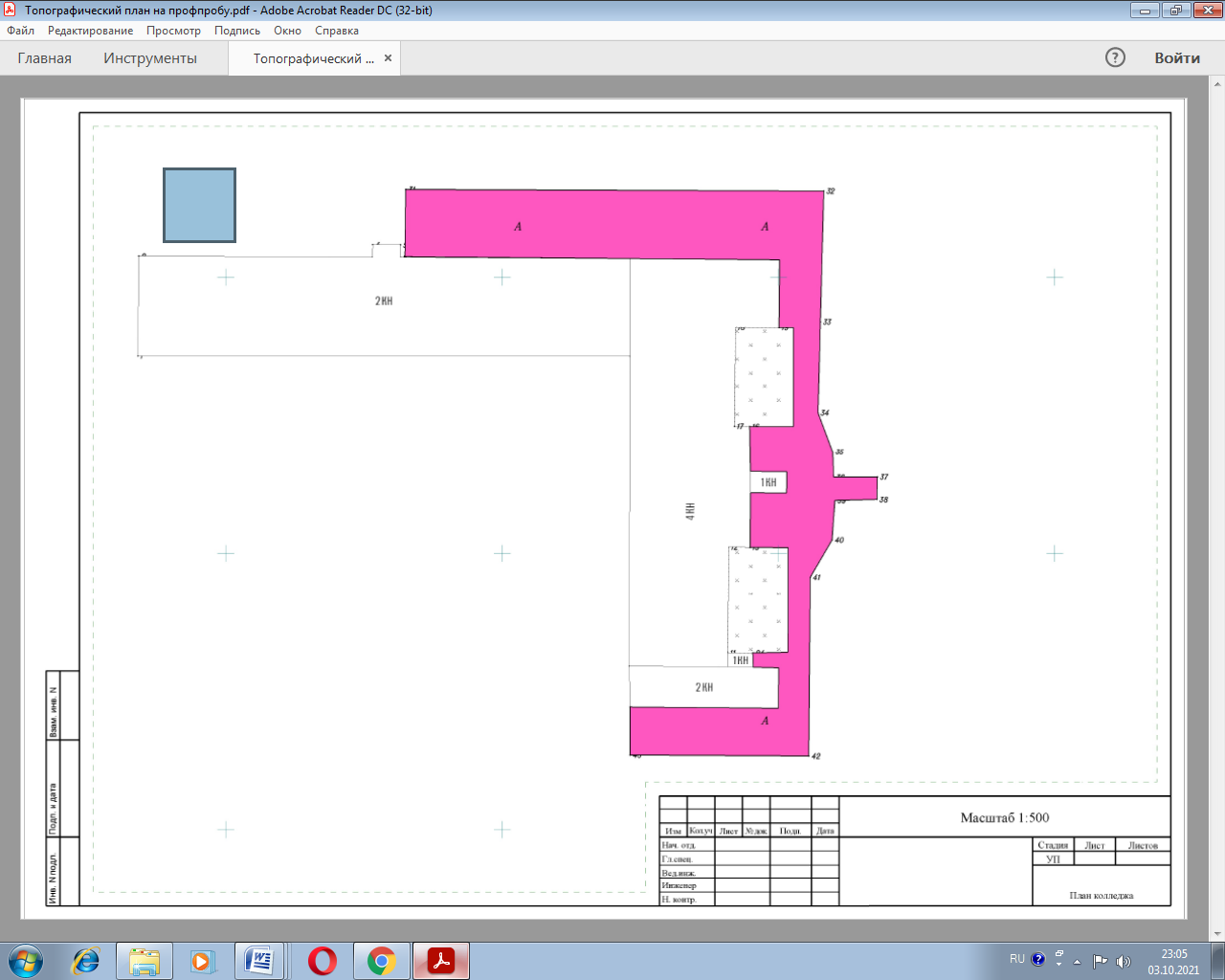 Уровень сложностиФормат проведенияВремя проведенияВозрастная категорияДоступность для участников с ОВЗознакомительныйочная30 минут10-11класс- допустимую нозологическую группу/группы: Задержка психического развития (ЗПР) в части педагогической запущенности - необходимые специальные условия, которые необходимо соблюсти для проведения мероприятия: спокойная атмосфера, интересные задания, приближенные к реальной жизни, пошаговость выполнения задания при работе за компьютерами- возможность проведения пробы в смешанных группах «участники без ОВЗ + участники с ОВЗ» НаименованиеРекомендуемые технические характеристики с необходимыми примечаниямиКоличествоНа группу/на 1 чел.Принтер струйный цветнойМаксимальный формат печати: А4, количество цветов: 4. Количество картриджей: 5 шт. Разрешение для ч/б и цветной печати 4800/1200.1На группуУпаковка белой бумаги формата А4 , А3количество листов в упаковке 500 шт. плотность 80 г/мІ. 1  упаковку бумаги На группуИнтерактивная доска с подключением к ПК Диагональ не менее 75 дюймов Материал рабочей поверхности: сталь с антибликовым полимерным матовым покрытием. Идеально подходит для использования проектора в учебных аудиториях. Покрытие износостойкое. Материал рабочей поверхности позволяет использовать доску в качестве магнитной доски. Обрамление: алюминиевый профиль. Технология мультитач: сенсорно-оптическая, 10 активных касаний (Технология распознаёт 10 касаний одновременно. Возможность одновременной работы до 10 человек). Работать на доске можно рукой, стилусом, не острой указкой. Точность: 0,1мм Подключение и питание: осуществляется USB кабелем. 1На группуКомпьютер с установленной программой Кредо ТопографMicrosoft® Windows® 7 с пакетом обновления 1 (SP1) и обновлением KB4019990 (32-разрядная и 64-разрядная версии) 5На группуКабель для подключения компьютера к интерактивной доске 1На группуСсылкаКомментарийОфициальный сайт компании «Кредо-Диалог»https://credo-dialogue.ru/https://docs.cntd.ru/document/1200032211ПТБ 88 «Правила по технике безопасности на топографо-геодезических работах»https://youtu.be/iRYhmceDoUsВидеоролик по работе в программе Кредо топограф